Articles CIDE simplifée ( https://www.humanium.org/fr/convention-droits-enfant-adaptee-aux-enfants-des-10-ans/) -------------------------------------------------------------------------------------------------------------------------------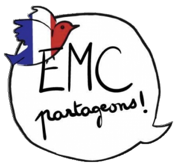 Colle l’image qui correspond à l’article que tu as écouté.Articles de la Convention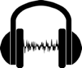 Images correspondantesArticle 19Le droit d’être protégé contreles mauvais traitements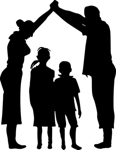 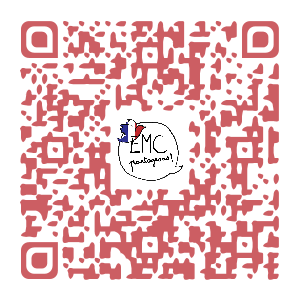 Article 24Le droit à la santé etaux services médicaux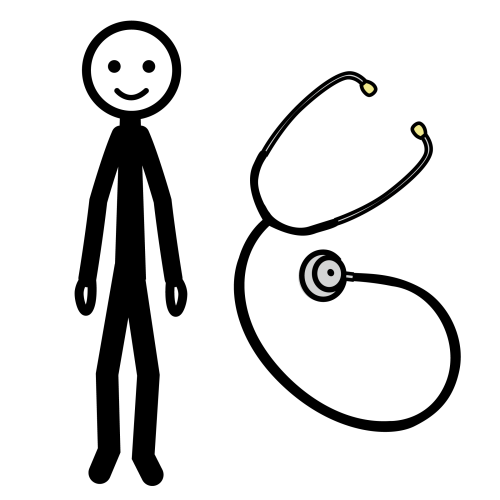 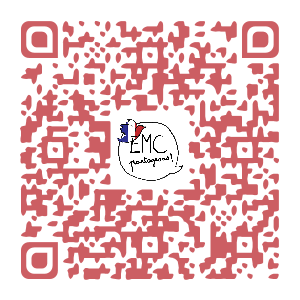 Article 28Le droit à l’éducation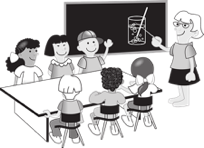 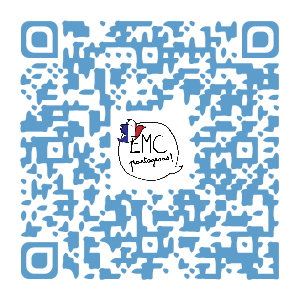 Article 31Le droit aux loisirs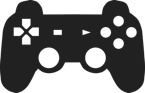 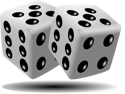 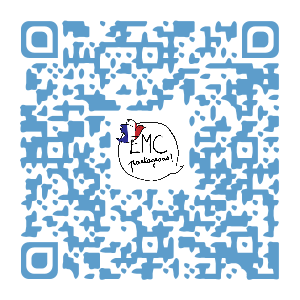 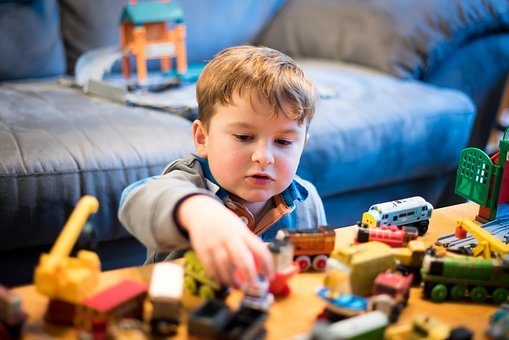 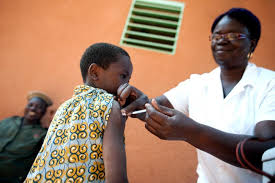 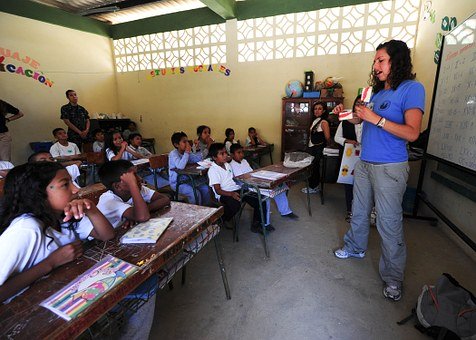 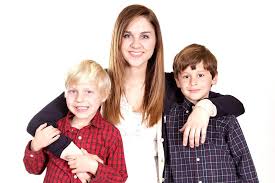 